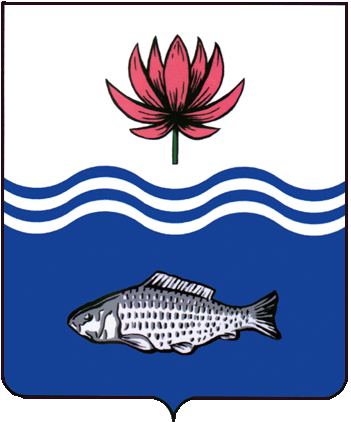 АДМИНИСТРАЦИЯ МО "ВОЛОДАРСКИЙ РАЙОН"АСТРАХАНСКОЙ ОБЛАСТИПОСТАНОВЛЕНИЕО предоставлении Сулейменову М.Х.в аренду земельного участкадля сенокошенияРассмотрев обращение Сулейменова Марата Хайруллаевича, в соответствии со ст. 22, пп. 19 п. 2 ст. 39.6. Земельного кодекса РФ, администрация МО «Володарский район»ПОСТАНОВЛЯЕТ:1.Предоставить Сулейменову Марату Хайруллаевичу, 22.11.1969 г.р. (паспорт 12 14 567748, выдан ОУФМС России по Астраханской области в Трусовском районе г. Астрахани, 19.12.2014 г., адрес регистрации: Астраханская область, г. Астрахань, ул. Магистральная, д. 30, кв. 37) земельный участок в аренду сроком на 3 (три) года, с кадастровым номером 30:02:011801:178 общей площадью 50512 кв.м, из категории «земли сельскохозяйственного назначения», расположенный севернее бугра Андреев Володарского района Астраханской области, для сенокошения.2.Сулейменову Марату Хайруллаевичу:2.1.Заключить договор аренды земельного участка с администрацией МО «Володарский район».2.2.Зарегистрировать договор аренды земельного участка в Володарском отделе Управления Федеральной службы государственной регистрации, кадастра и картографии по Астраханской области в течение 30 дней со дня подписания договора аренды.2.3.Ежеквартально вносить причитающийся размер арендной платы в установленные договором сроки.2.4.При перемене места регистрации сообщить в отдел земельных и имущественных отношений, жилищной политики администрации МО «Володарский район».3.Отделу земельных и имущественных отношений, жилищной политики администрации МО «Володарский район» (Беккулова) внести соответствующие изменения в учетную и справочную документацию.4.Контроль за исполнением настоящего постановления оставляю за собой.И.о. заместителя главы по оперативной работе						Н.С. Беккуловаот 29.01.2020 г.N 103